Об утверждении описания границ прилегающей территории многоквартирного дома № 6 по ул. НабережнаяВ соответствии с Федеральным законом от 06.10.2003 № 131-ФЗ «Об общих принципах организации местного самоуправления в Российской Федерации», Законом Красноярского края от 23.05.2019 № 7-2784 «О порядке определения границ прилегающих территории в Красноярском крае», решением Совета депутатов ЗАТО г. Зеленогорска от 23.09.2021 № 31-130р «Об утверждении Правил благоустройства территории города Зеленогорска», руководствуясь Уставом города Зеленогорска,Утвердить описание границ прилегающей территории многоквартирного дома по адресу: Красноярский край, г. Зеленогорск, ул. Набережная, д. 6 согласно приложению к настоящему распоряжению.2. Настоящее распоряжение вступает в силу в день его подписания, подлежит опубликованию в газете «Панорама» и размещению на официальном сайте Администрации ЗАТО г. Зеленогорска в информационно-телекоммуникационной сети «Интернет».3. Контроль за выполнением настоящего распоряжения возложить на первого заместителя Главы ЗАТО г. Зеленогорска по жилищно-коммунальному хозяйству, архитектуре и градостроительству.Первый заместитель Главы ЗАТО г. Зеленогорска по стратегическому планированию, экономическому развитию и финансам                               M.В. НалобинаПриложение к распоряжению АдминистрацииЗАТО г. Зеленогорскаот 27.05.2022 № 982-рОписание границ прилегающей территории
1. Местоположение прилегающей территории (адресные ориентиры): Российская Федерация, Красноярский край, г. Зеленогорск, ул. Набережная, д. 6              2. Наименование и (или) вид, адрес (местоположение), кадастровый номер объекта, в отношении которого устанавливаются границы прилегающей территории:Многоквартирный дом по адресу: Красноярский край, г. Зеленогорск, ул. Набережная, д. 6, имеющий кадастровый номер 24:59:0303009:101, расположенный на земельном участке с кадастровым номером 24:59:0303009:2411.3. Площадь прилегающей территории: 2796 (кв. м)4. Экспликация прилегающей территории, включающая в себя перечень объектов, в том числе элементов благоустройства, с их описанием:5. Перечень координат характерных точек границы прилегающей территории.6. Условные обозначения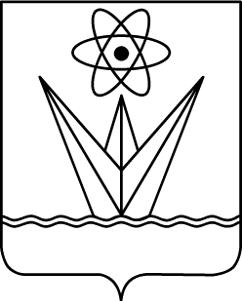 АДМИНИСТРАЦИЯЗАКРЫТОГО АДМИНИСТРАТИВНО – ТЕРРИТОРИАЛЬНОГО ОБРАЗОВАНИЯ  ГОРОДА ЗЕЛЕНОГОРСКА КРАСНОЯРСКОГО КРАЯР А С П О Р Я Ж Е Н И ЕАДМИНИСТРАЦИЯЗАКРЫТОГО АДМИНИСТРАТИВНО – ТЕРРИТОРИАЛЬНОГО ОБРАЗОВАНИЯ  ГОРОДА ЗЕЛЕНОГОРСКА КРАСНОЯРСКОГО КРАЯР А С П О Р Я Ж Е Н И ЕАДМИНИСТРАЦИЯЗАКРЫТОГО АДМИНИСТРАТИВНО – ТЕРРИТОРИАЛЬНОГО ОБРАЗОВАНИЯ  ГОРОДА ЗЕЛЕНОГОРСКА КРАСНОЯРСКОГО КРАЯР А С П О Р Я Ж Е Н И ЕАДМИНИСТРАЦИЯЗАКРЫТОГО АДМИНИСТРАТИВНО – ТЕРРИТОРИАЛЬНОГО ОБРАЗОВАНИЯ  ГОРОДА ЗЕЛЕНОГОРСКА КРАСНОЯРСКОГО КРАЯР А С П О Р Я Ж Е Н И Е27.05.2022 г. Зеленогорск  №982-р№ п/пНаименование объектаОписание объектаПлощадь объекта (кв.м.)1Многоквартирный домЖилой дом высотой 4 этажа, имеющий 4 подъезда с 64 квартирами9062Проезд к домуАсфальтовая площадка для стоянки автомобилей перед входом в дом 5743Элементы благоустройства территорииПешеходные дорожки с твердым покрытием длиной 79 метра, 1 лавка с урной, площадка для временного хранения коммунальных отходов 1674Озеленение территорииГазоны, кустарники (сирень, 4 штуки)1055Обозначение характерных точек границКоординаты, м (с точностью до двух знаков после запятой)Координаты, м (с точностью до двух знаков после запятой)Обозначение характерных точек границXY1718628.0120298.962718650.9220315.183718663.9820324.124718674.0820330.165718689.8220339.406718687.5720343.177718687.0520342.878718679.6920353.639718678.8720353.0610718671.0420359.7811718659.5620352.3812718651.9220346.5413718644.0620345.6514718633.3620343.5315718611.2820344.8216718606.4020349.3117718603.4020345.7118718590.9920331.9519718609.5020314.4520718613.3720317.321718628.0120298.96____________граница прилегающей территории1 поворотная точка границ прилегающей территории 24:59:0303009:2411 кадастровый номер земельного участка (объекта недвижимости), по отношению к которому устанавливается прилегающая территория 24:59:0303009 кадастровый квартал _____ __ ____граница кадастрового квартала - - - - - - -границы объектов, расположенных на прилегающей территории 1номер объекта согласно таблицы экспликацииГрафическая часть описания границ прилегающей территории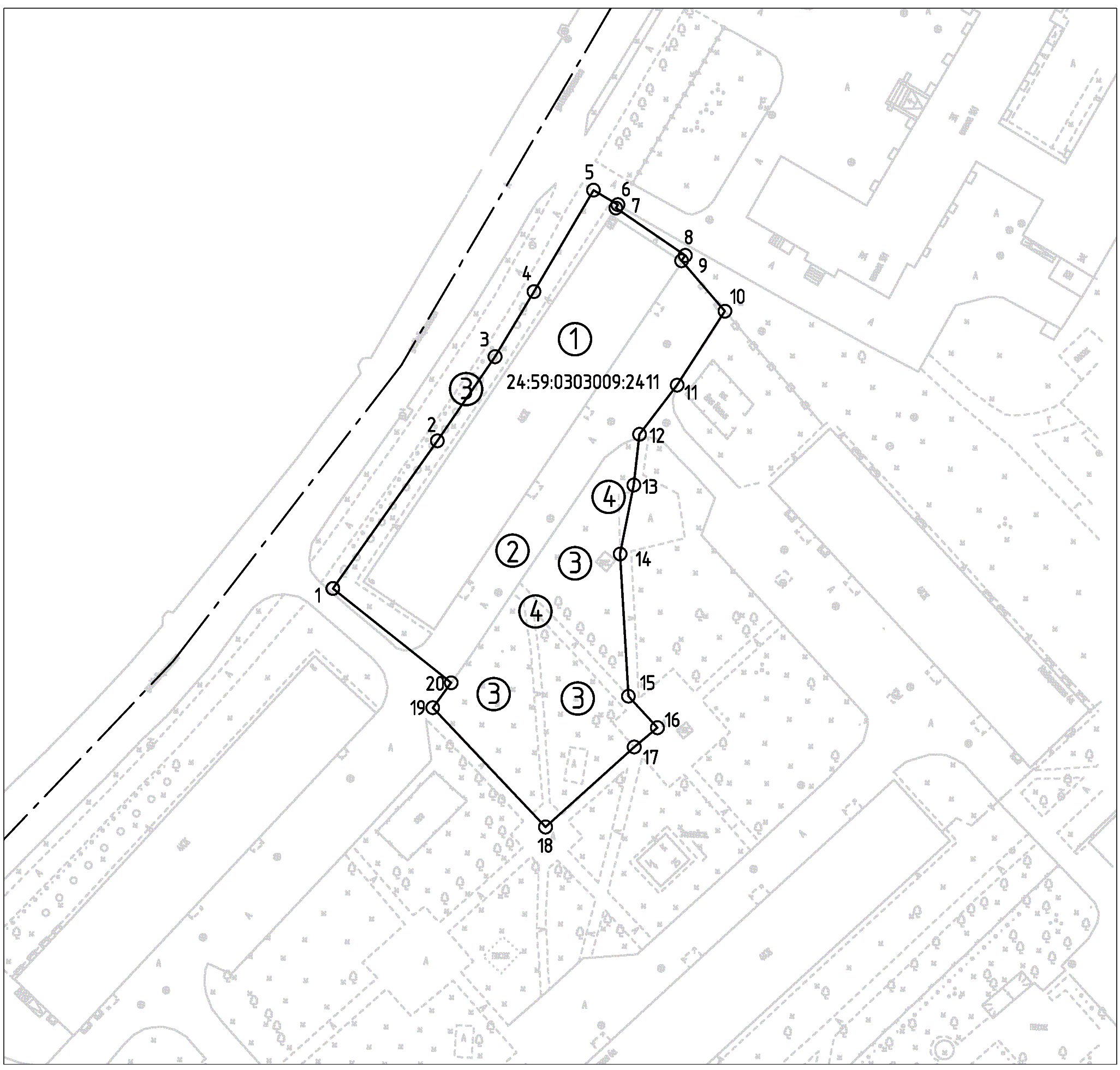 Масштаб 1:1000